ตัวอย่าง การมีส่วนร่วมของเจ้าหน้าที่ในเรื่องของการปรับพฤติกรรมในส่วนที่ดีและไม่ดีขององค์กร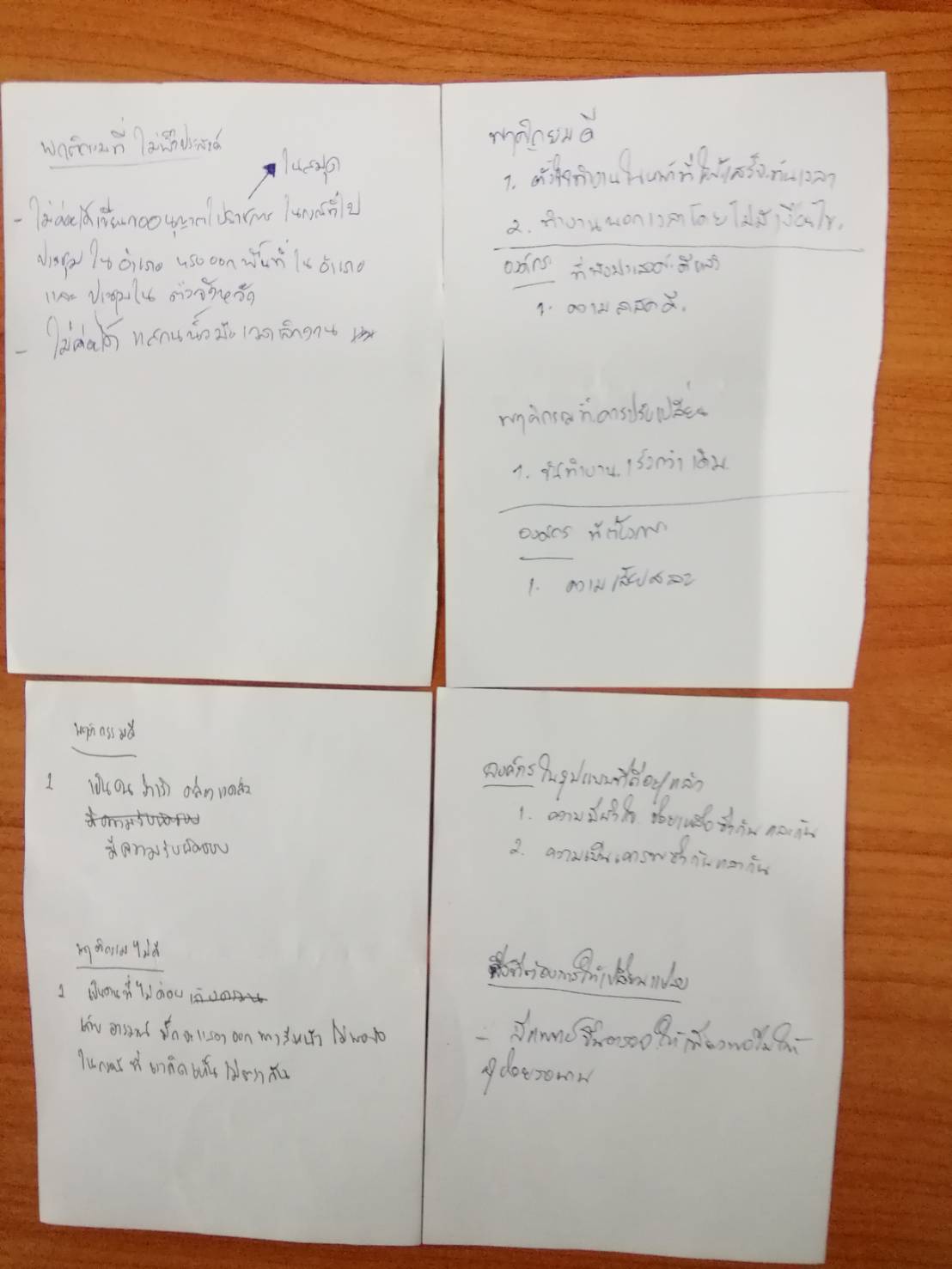 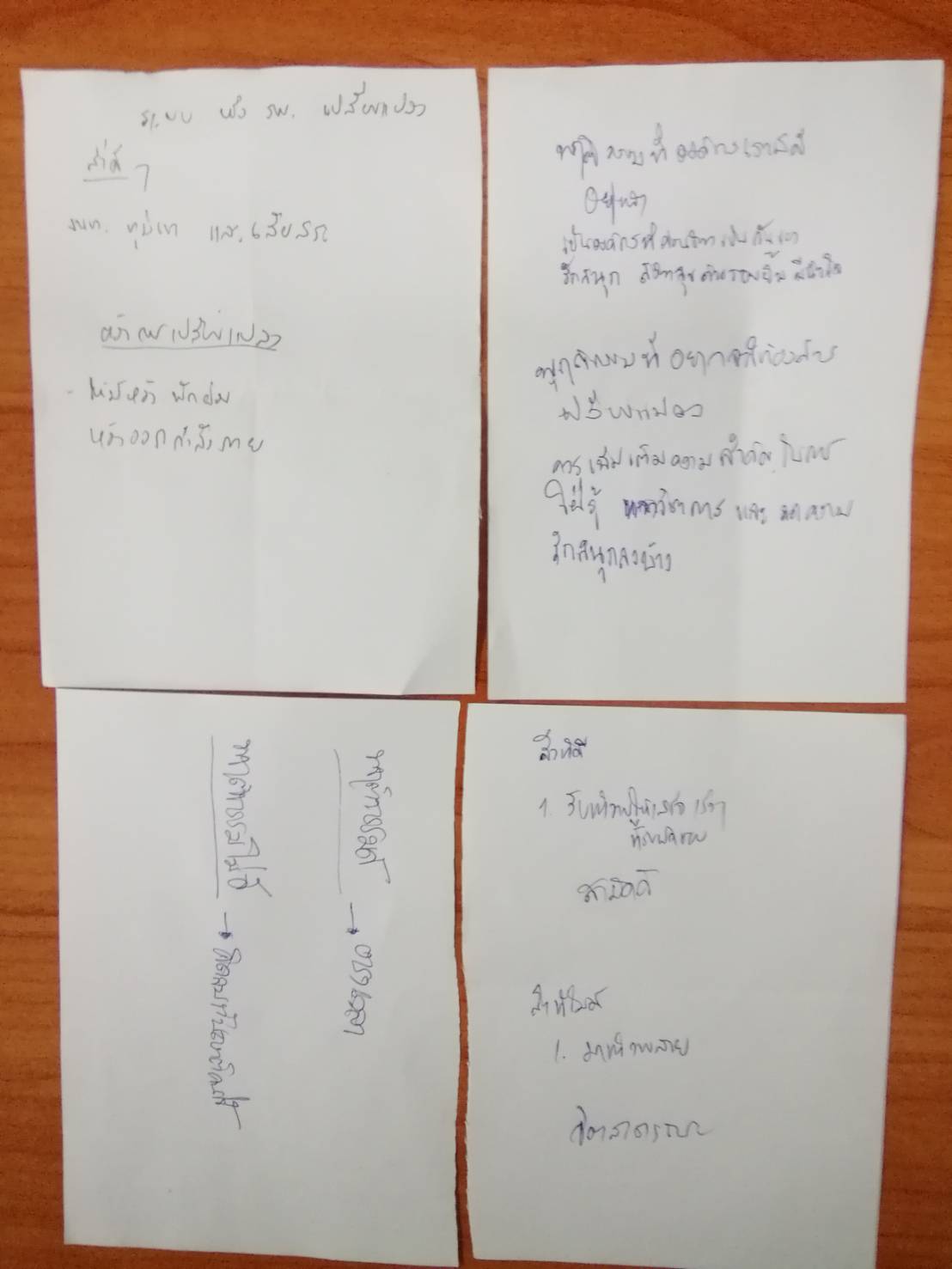 สรุป    	1. เจ้าหน้าที่ในองค์กรต้องการการเรียนรู้ด้านวิชาการ	2. ต้องการห้องพักผ่อนและห้องออกกำลังกาย	3. การมาทำงานของเจ้าหน้าที่	4. การแต่งกายของเจ้าหน้าที่	5. มีเจ้าหน้าที่เพียงพอต่อการให้บริการของผู้ป่วยนำข้อสรุปเพื่อในการวางแผนและวางแนวทางการให้เจ้าหน้าที่